P R I S T U P N I C AOvime izjavljujem da se učlanjujem u Društvo sveučilišnih nastavnika i drugih znanstvenika u Zagrebu, Frankopanska 5a, ZagrebTime ujedno postajem punopravni član Kluba toga Društva.  U Zagrebu,        			   /datum/					    /vlastoručni potpis/Napomena: Proslijediti jedan primjerak računovodstvu fakulteta ili ustanove zaposlenog djelatnika radi naplate članarine, a drugi poslati poštom u Društvo (članarina iznosi 0,5% obračunato na netto plaću).DRUŠTVO SVEUČILIŠNIH NASTAVNIKA I DRUGIH ZNANSTVENIKA U ZAGREBU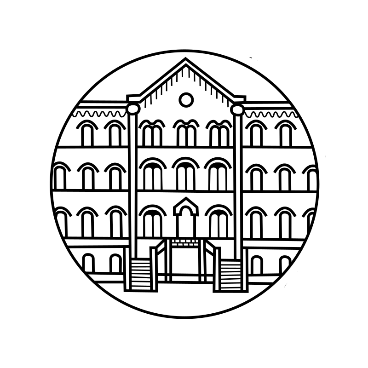 THE SOCIETY OF UNIVERSITY  TEACHERS, SCHOLARS AND OTHER SCIENTISTS - ZAGREBHR-10000 Zagreb, Frankopanska 5a, tel:+385 95 8777 558,  email: dsnzagreb1919@gmail.com                                                                                                           
IBAN: HR9623400091110054279, MB 03253171, OIB 63762198194HR-10000 Zagreb, Frankopanska 5a, tel:+385 95 8777 558,  email: dsnzagreb1919@gmail.com                                                                                                           
IBAN: HR9623400091110054279, MB 03253171, OIB 63762198194HR-10000 Zagreb, Frankopanska 5a, tel:+385 95 8777 558,  email: dsnzagreb1919@gmail.com                                                                                                           
IBAN: HR9623400091110054279, MB 03253171, OIB 63762198194IME I PREZIMENASTAVNO (ZNANSTVENO) ZVANJEUSTANOVA U KOJOJ NASTAVNIK (ZNANSTVENIK) RADIE-MAIL